8SECTOR MATERIALS – 11/03/2022EVOLUCION DE LOS ACTIVOS EN LA SEMANA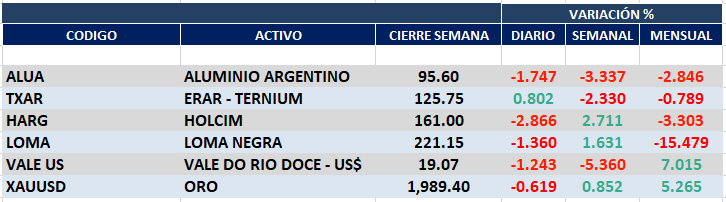 Dispar desempeño semanal para el sector MATERIALS.ALUA cierra en $ 95,60 con baja de -3.34% respecto de la semana anterior.ERAR-TXAR cotiza en $ 125,75 con baja de -2.33%.LOMA cierra en $ 221,15 positiva un 1.63%.HARG cierra en 161,00 subiendo 2.71% respecto del cierre semanal anterior.El oro cierra en us$1.989,40 la onza troy (1 oz troy = 31.10 gramos) arriba el       0.85% respecto del cierre anterior.VALE cierra positiva en Buenos Aires y en N.Y.El cedear que la representa cierra en $ 1.822,50 bajando -9.37% respecto del cierre semanal anterior y en N.Y. cierra en us$ 19.07. con una disminucióm de -5.36% respecto del cierre semanal anterior.Vigilar potencial señal de compra en  ALUA y TXAR. Se mantiene posición vendida en ALUA, HARG, TXAR y LOMA.ALUA (Cierre al 11/03/2022 $ 95,60)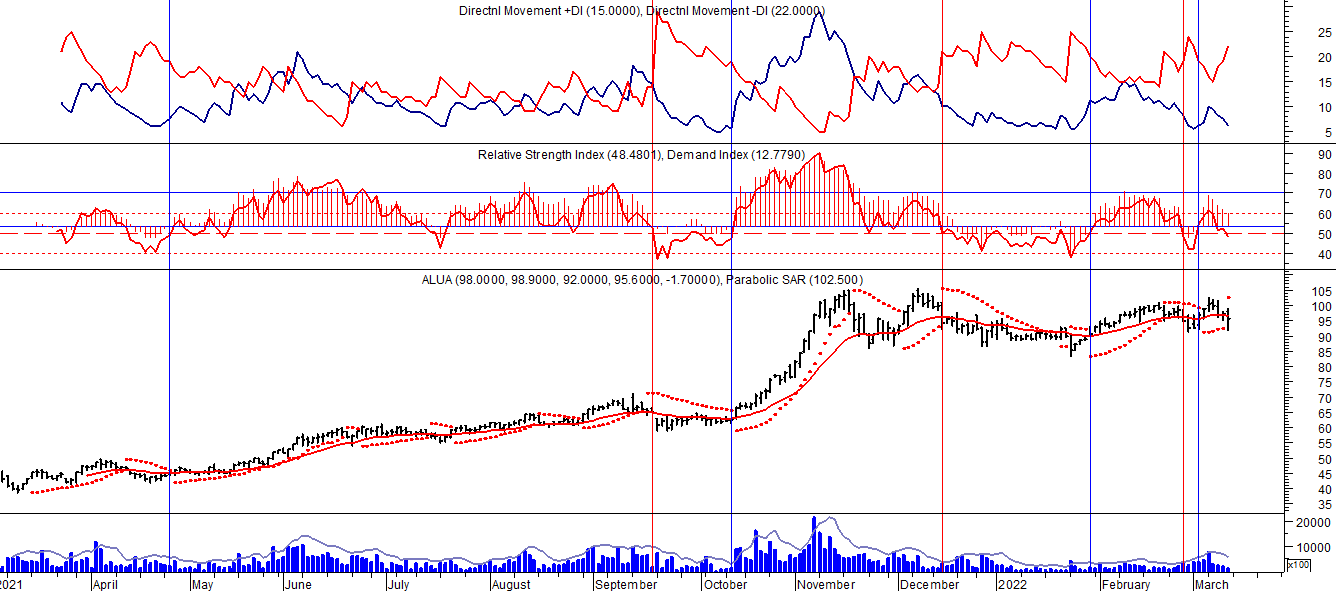 TXAR (Cierre al 11/03/2022 $ 125,75)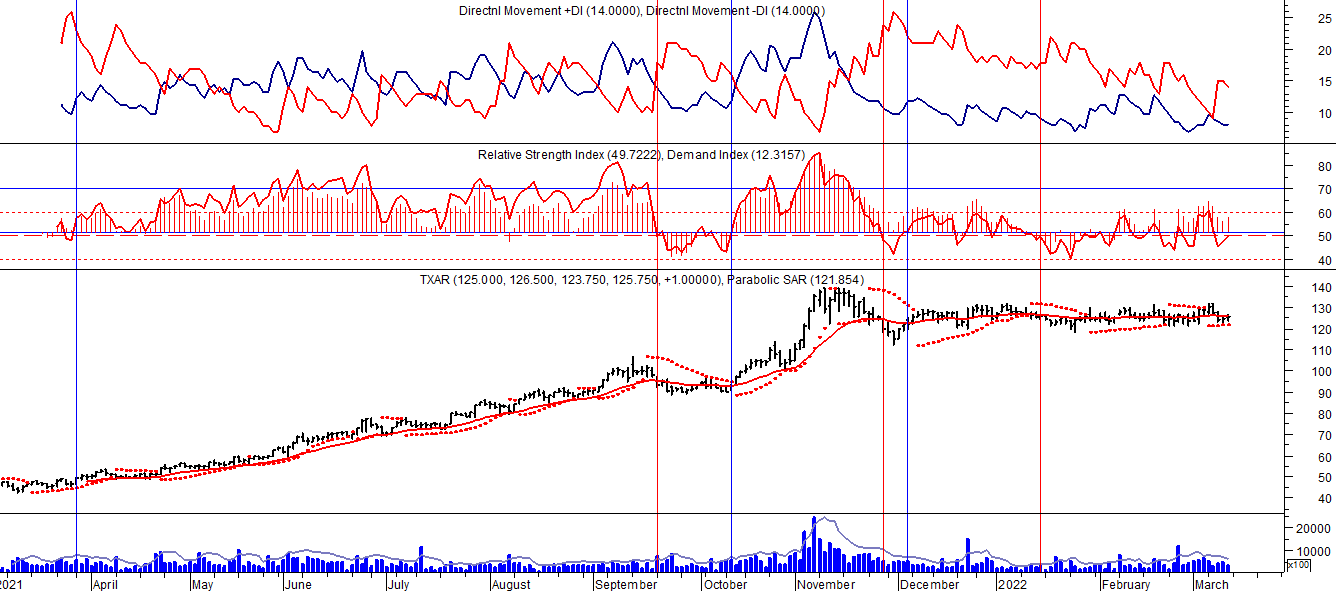 Señal de compra el 09/09 en $ 13,00.Señal de venta el 24/01 en $ 24,00.Señal de compra el 06/04 en $ 20,00.Señal de venta el 26/06 en $37,00.Señal de compra el 17/04 en $34,00.Señal de venta el 26/08 en $ 38,00.Señal de compra el 24/09 en $ 39,00.Señal de venta el 12/11 en $ 50,00.Señal de compra 24/11 en $ 52,00.Señal de venta el 17/12 en $ 53,00.LOMA (Cierre al 11/03/2022 $ 221,15) 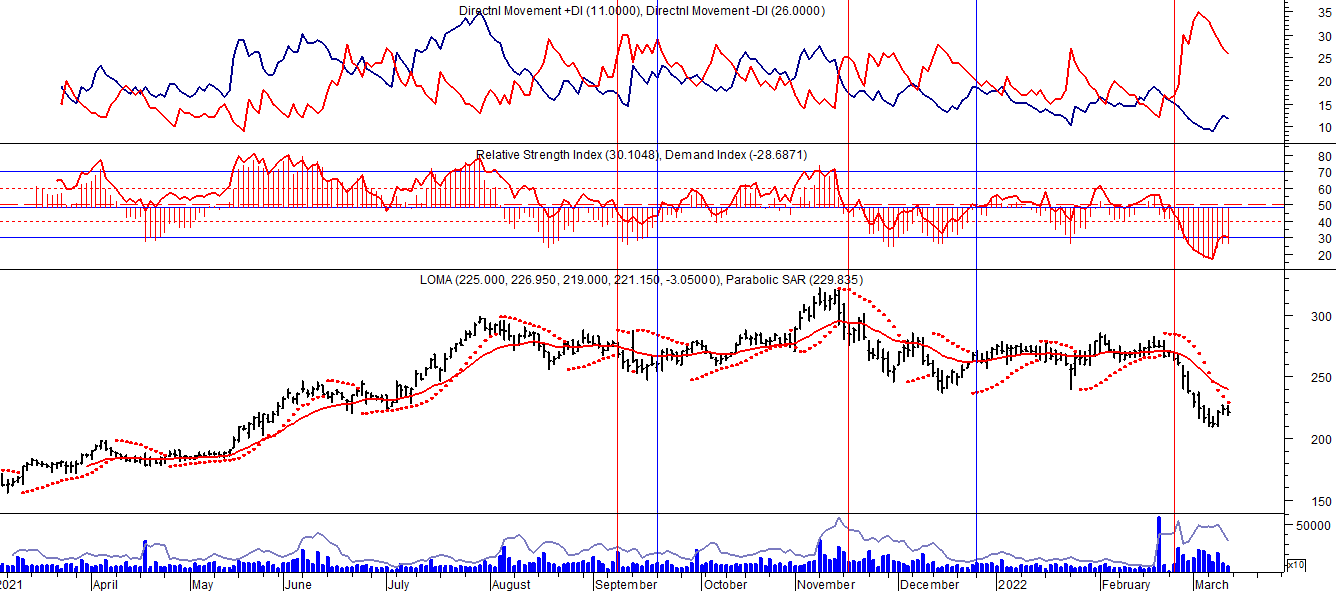 HARG (Cierre al 11/03/2022 $ 161,00) 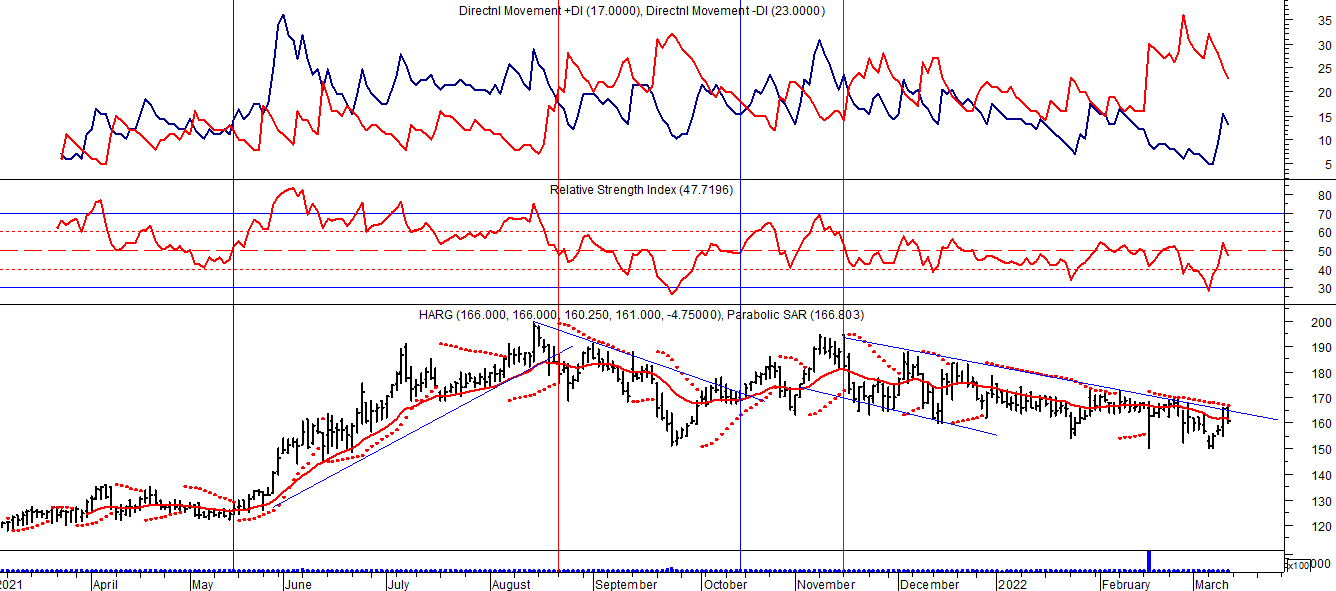 Señal de compra el 13/05 en $ 125,00.Señal de venta el 24/08 en $ 180,00.Señal de compra el 2/11 en $ 175,00.Señal de venta el 15/11 en $ 182,00.VALE ADR (Cierre al 11/03/2022 US$ 19.07) 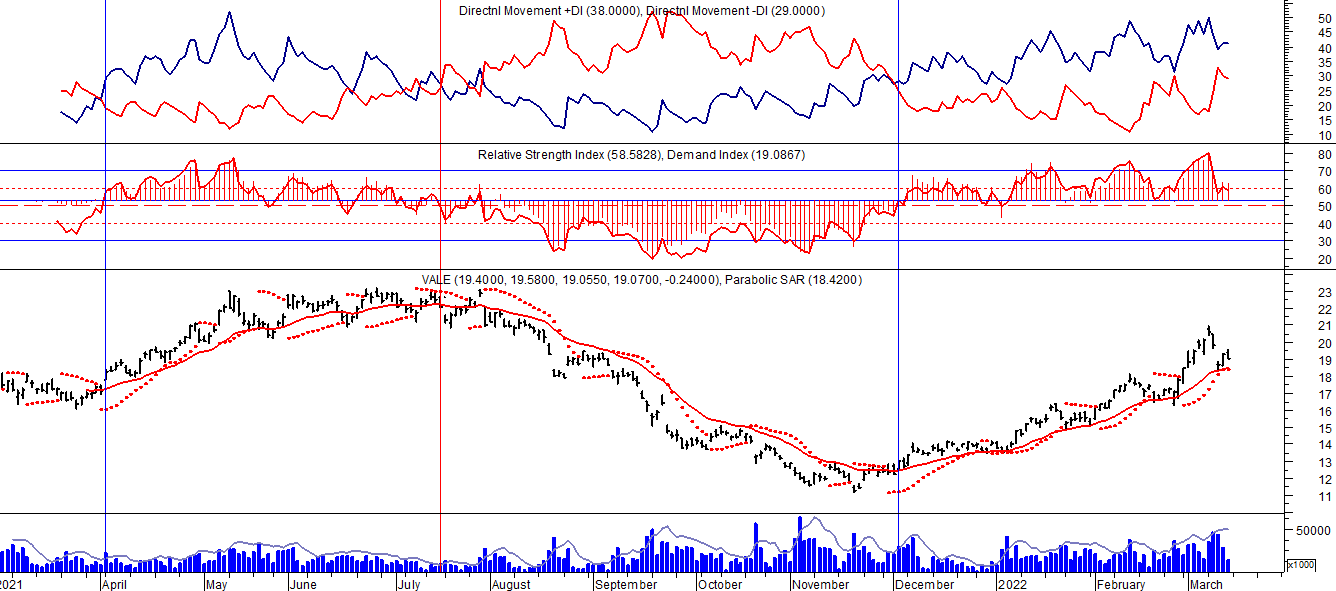 Señal de compra el 24/05 en us$ 12.00.Señal de venta el 24/07 en us$ 13.50.Señal de compra el 15/10 en us$ 11.50.Señal de venta el 11/11 en us$ 11.60.Señal de compra el 21/11 en us$ 11.40.Señal de venta el 24/01 en us$ 13.00.Señal de compra el 05/05 en us$ 8.50.Señal de venta el 21/09 en us 11.00.Señal de compra el 08/10 en us$ 11.00.Señal de venta el 27/10 en us$ 11.00.Señal de compra el 05/11 en us$ 11.00.Señal de venta el 22/01 en us$ 17.00.Señal de compra el 1/04 en us$ 17.00.Señal de venta el 15/07 en us$ 22.00.Señal de compra el 03/12 en us$ 12.00.